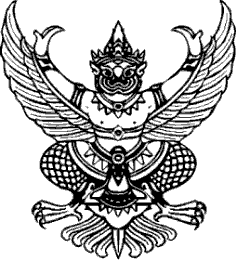 ที่ มท ๐๘2๐.2/ว							                                                                ถึง สำนักงานส่งเสริมการปกครองท้องถิ่นจังหวัด ทุกจังหวัด	ตามหนังสือกรมส่งเสริมการปกครองท้องถิ่น ที่ มท 0802.2/ว 2528 ลงวันที่
27 ตุลาคม 2564 ขอความร่วมมือจังหวัดดำเนินการบันทึกข้อมูลผลการดำเนินการขององค์กรปกครอง
ส่วนท้องถิ่นในภาพรวมของจังหวัด ผ่านระบบรายงานฯ ให้แล้วเสร็จภายในวันที่ 10 ของทุกเดือน นั้น	เพื่อให้มีข้อมูลผลการดำเนินการในการบริหารจัดการขยะติดเชื้อในภาพรวมของจังหวัด 
กรมส่งเสริมการปกครองท้องถิ่นจึงขอความร่วมมือจังหวัดบันทึกข้อมูลผลการดำเนินการขององค์กรปกครอง
ส่วนท้องถิ่นในการบริหารจัดการขยะติดเชื้อในสถานการณ์การแพร่ระบาดของโรคติดเชื้อ
ไวรัสโคโรนา 2019 (COVID-19) ผ่านระบบ Google sheet เดือนตุลาคม ให้แล้วเสร็จภายในวันที่ 
30 พฤศจิกายน 2564 รายละเอียดปรากฏตาม QR code ท้ายหนังสือฉบับนี้ 	กรมส่งเสริมการปกครองท้องถิ่น	       พฤศจิกายน  2564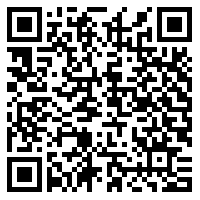    ระบบรายงานฯ ของ สถจ.กองสิ่งแวดล้อมท้องถิ่นกลุ่มงานสิ่งแวดล้อมโทร. ๐๒ 2๔๑ ๙๐๐๐ ต่อ ๒๑๑๒ - 2113 โทรสาร 02 241 2066